ČSS, z.s. – sportovně střelecký klubOstroj OpavaČ. klubu 0004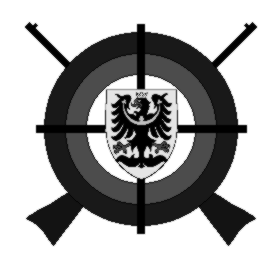 VÝSLEDKOVÁ LISTINASTŘELECKÉ SOUTĚŽEMemoriál Oldřicha GavendyLM 60, SM 60, SM 3x20 a LM 3x40Opava, neděle 13. června 2021Druh soutěže:				Memoriál Oldřicha GavendyDatum soutěže:				neděle 13. 6. 2021Místo konaní: 				střelnice Sv. Anna v OpavěPořadatel:				ČSS, z. s. - sportovně střelecký klub Ostroj OpavaOrganizační výbor soutěže:Ředitel:					Jiří Krečmer Hlavní rozhodčí:					Pavlína Krečmerová		rozhodčí č. A1541      PHK:						           Ing. Jiří Krečmer		rozhodčí č. B1641						           Mgr. Gabriela Ženatá		rozhodčí č. C1440RPČ:                          					Mgr. Jiří Hromada		rozhodčí č. C1623Disciplína:	LM 60Kategorie:	Muži, juniořiDisciplína:	LM, SM 60Kategorie:	Juniorky, dorostenkyDisciplína:	SM 60Kategorie:	DorostenciDisciplína:	SM 3x20Kategorie:	Dorostenci, dorostenkyDisciplína:	LM 3x40Kategorie:	Muži, junioři, juniorkyFinále:	LM 3x40V Opavě 13. 6. 2021                                                                                               Jiří Krečmer                                                                                                ředitel soutěže a předseda klubuTato soutěž je podporována - Magistrátem města Opavy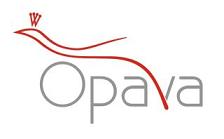 P.JménoOrg.Průk.nar.L1L2L3L4L5L6CelkemC1ENTRICHEL Aleš037037534199597999899999758933C2HANKE Lukáš000440100200296969799969658024C3SCHROPFER F.038640700200295959696969857623C4TKADLEC Miroslav027205035195796939796959657317C5TESAŘ David003439058197994969693979657213C6KYČERKA Miroslav003439310196096929596959657014C7GEBAUER Vilém007900571196195949696949456916C8VILKUS Jan003400421195593989494949456716C9ŠINDLER Jiří007941254200292949493969656511C10KRČIL Petr80215AVZO196995959297919256212C11ROMAN Václav003400416196593959593919556210C12PALUBJÁK M.80215AVZO19529293939396945619C13HRBÁČ Josef003400423195396939194929255814C14KOTLÁŘ Pavel003400414195590879192949454810C15PALUBJÁK Jaromír80215AVZO19569092919194905489C16KŘÍŽ Milan034907758194496899286889354410C17VÍDEŇSKÝ Miroslav00540567719538891909191875386CP.JménoOrg.Průk.nar.L1L2L3L4L5L6CelkemC1ŠKROBÁNKOVÁ B.007941329200497989597999758325C2KARASOVÁ Sára007939380200197969798969858225C3ŽÁKOVÁ Renata055141458200797999699959658216C4POPELKOVÁ Kat.038641251200495989897969758120C5KAPSOVÁ Helena007943655200696969896979657924C6PIŇOSOVÁ Marie007942203200893989794969657416C7HRTÁNKOVÁ Marie007941188200493979592939656615C8KAZDOVÁ Kateřina03864366520059296959788925608C9JEŘÁBKOVÁ  Barb.016243156200896909792929255912C10POPELKOVÁ Bar.03864258120089089889293935457C11JAROŠÍKOVÁ A.00794261820078790919092905404C12VAŠULKOVÁ Ema01624373420119491867988945328C13GAVENDOVÁ Ema00044418320067882888579895012CP.JménoOrg.Průk.nar.L1L2L3L4L5L6CelkemC1HUDYMAČ Jakub000441706200396959898979858221C2KURKA Jan007943885200596949693959456814C3NOVÁK Matěj000441704200394989593939256514C4JANČARA Radek038641127200796929495959356510C5HOUŠŤ Ondřej016241809200592959790949556316C6PELIKÁN Petr032943194200592929592959656215C7FUSEK Patrik038641926200489939596949055712C8PETEREK Pavel000443505200594929294919455710C9ŽÁK Ondřej05514133620069097969091935579C10SELNÍK Albert016243735200891919293949455511C11STRAŇÁK Václav05514308720069092929492935538C12SYSEL Vojtěch016242392200593919294909155110C13ŠITAVANC Erik01624315320078293939389905407C14ŠPAČEK Tadeáš00794365720099191928888895398C15HRBÁČEK David03864366620088689959092875398C16NÁBĚLEK Jan00044351020088587818990905225CPJménoOrg.Průk.Nar.K1K2L1L2L1L2Cel.C1ŽÁKOVÁ Renata055141458200795929998828755316C2HOUŠŤ Ondřej016241809200588899795838353522C3POPELKOVÁ Kat.03864124120048383939689855294C4SELNÍK Albert01624373520089279939185815217C5SYSEL Vojtěch01624239220058685939386695128C6KURKA Jan00794388520058681909382735056C7PETEREK Pavel00044350520058186949072664893C8STRAŇÁK Václav05514308720067562929449714432CPJménoOrg.Průk.Nar.K1K2K3K4L1L2L3L4L1L2S3S4Cel.C1ENTRICHEL Aleš03703753419959897989896989897989796981169462KARASOVÁ Sára00793938020019795969999979798939496951156323PRUSEK Milan00794105320049494969899989697929392921141404HANKE Lukáš00044010020029794969398979899929091911136255ŠKROBÁNKOVÁ .00794132920049491929297979596979595921133276HRTÁNKOVÁ M.00794118820049394949097949596939387881114247ŠINDLER Jiří00794125420029492948897989699888691901113328ZETKOVÁ Tereza05514378220049189929493989593898389891095239DE GREGORIO S.012340714200493918890909294928991939110941510HUDYMAČ Jakub000441706200391948690989596968389908510932311VYKOUPILOVÁ I.016241802200494949091939596899288848710932112SCHROPFER F.038640700200288919294979396918784889010912013GEBAUER Vilém007900571196189899090929396938084718110481314NOVÁK Matěj000441704200387868784929494957585797710351215ROMAN Václav0034004161965838581869191939057726771967111. místo1.2.3.4.5.6.7.8.9.10.11.12.13.FináleEntrichel 50,4100,3151203,4255,6307,6358,3409,5418,9428,9439,7449,7458,8458,850,449,950,752,452,25250,751,29,41010,8109,11010,410,610,610,610,310,410,69,410,010,810,09,19,79,29,81010,110,510,09,910,31010,610,510,510,69,99,910,510,49,410,510,310,410,010,79,99,910,310,810,710,210,410,12. místoKarasová 49,898148,2199,5251,7303,2351,2399,5409,2418,4427436,6447,1447,149,848,250,251,352,251,54848,39,79,28,69,610,5108,5910,510,210,510,19,29,79,28,69,610,59,89,210,710,410,310,49,19,69,710,510,810,310,610,79,39,89,49,5109,710,49,410,39,910,910,59,710,410,710,59,29,83. místoPrusek 48,396,5143,5193,3244,6296,9345,4394,5403,9413,4420,8429,7429,748,348,24749,851,352,348,549,19,49,57,48,910,110,18,89,810,210,69,09,29,49,57,48,9910,59,29,910,510,410,610,59,810,19,79,910,110,710,810,09,59,810,110,310,310,19,99,99,97,79,29,910,210,58,29,54. místoHanke4796,1145,1195,5247,3297,3344,7391,6401,3411,2420,34749,14950,451,85047,446,99,79,99,19,59,210,110,39,710,37,88,89,79,99,18,710,79,410,610,99,59,99,79,6910,49,710,610,48,87,99,410,59,49,910,59,910,710,49,89,79,79,910,19,910,210,15. místoŠindler 51,499,1148,6198,4249,5300,4346,4390,8400,441151,447,749,549,851,150,94644,49,610,610,78,2109,910,210,79,68,79,610,69,69,49,210,210,29,77,39,510,410,29,810,410,610,510,68,610,8910,310,310,510,18,48,29,910,910,299,69,910,19,46. místoŠkrobánková 4998,2148,9199,9249,8299,5346390400,34949,250,75149,949,746,54410,38,99,610,19,99,5109,69,510,39,910,21010,310,49,89,29,29,99,910,410,610,59,98,88,910,19,210,210,38,99,89,39,510,210,3109,910,610,29,66,97. místoHrtánková  47,297,7148197,2247,2295,1340,9388,147,250,550,349,25047,945,847,210,79,99,79,69,89,49,610,210,110,210,89,99,79,210,59,99,39,49,810,710,28,97,69,58,810,710,38,810,110,78,78,68,310,39,710,210,29,79,49,0